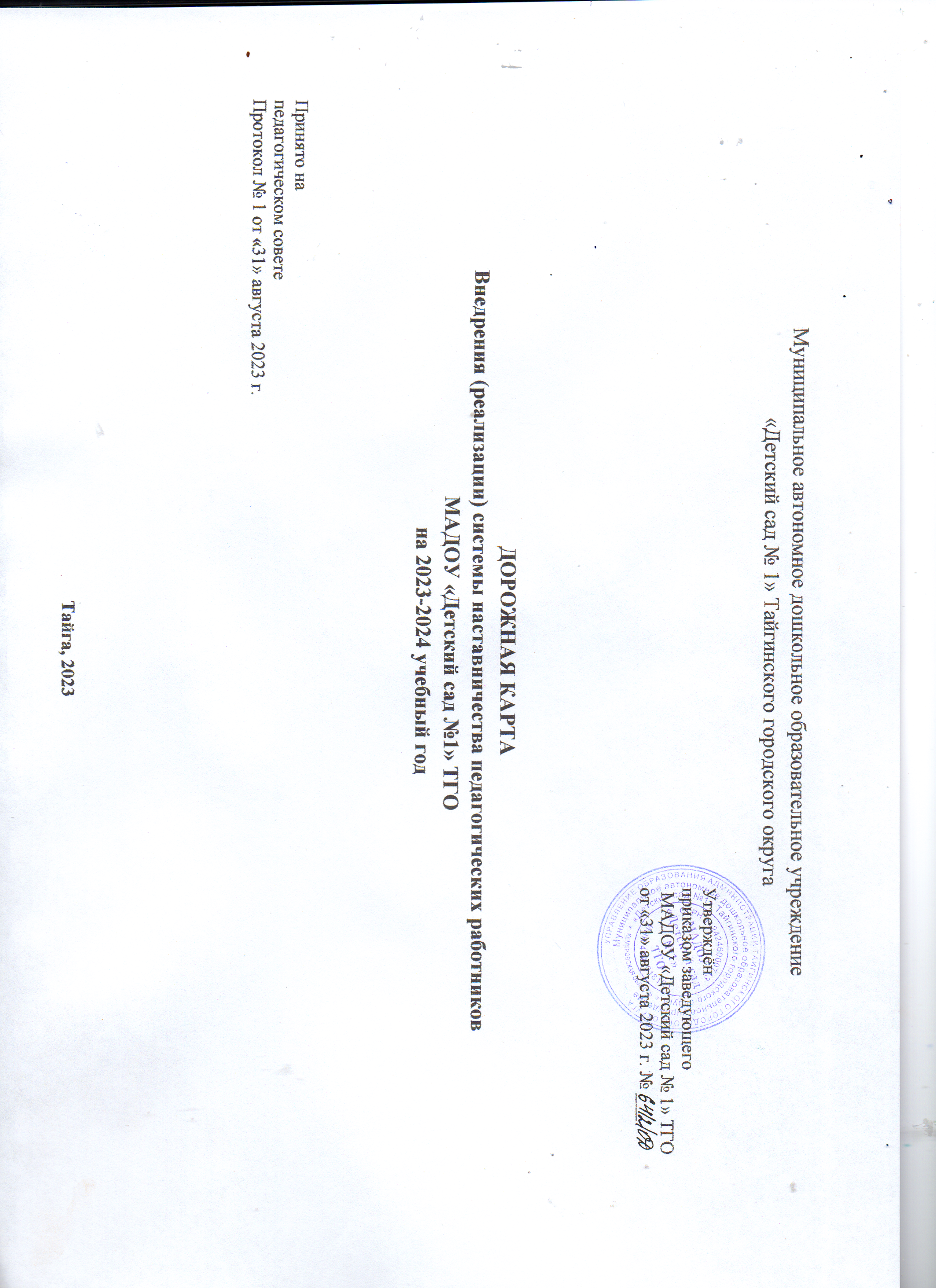 Муниципальное автономное дошкольное образовательное учреждение «Детский сад № 1» Тайгинского городского округаДОРОЖНАЯ КАРТАвнедрения (реализации) системы наставничества педагогических работниковМАДОУ «Детский сад №1» ТГОна 2023-2024 учебный годТайга, 2023Принято на педагогическом советеПротокол № 1 от «31» августа 2023 г.№Наименование этапаСодержание деятельности и примерный план мероприятийСроки исполненияОтветственныйисполнительОжидаемыйрезультат1Подготовка условий для реализации системы наставничестваПодготовка программы наставничества: информирование педагогического коллектива о внедрение системы (целевой модели) наставничества педагогических работников в образовательных организациях:ознакомление с указом Президента РФ от 7 мая 2018 г. «О национальных целях и стратегических задачах развития Российской Федерации на период до 2024 года»; паспортом национального проекта «Образование», утвержденный президиумом Совета при Президенте Российской Федерации по стратегическому развитию и национальным проектам (Протокол от 24 декабря 2018 г. № 16); распоряжением Губернатора Кузбасса от 08.04.2020 № 38-рг; приказом Министерства образования и науки Кузбасса № 782 от 17.04.2020 г.Подготовка и принятие локальных нормативных правовых актовобразовательной организации:приказ «Об утверждении положения о системе наставничества педагогических работников в образовательной организации»; «Дорожная карта (план мероприятий) по реализации Положения о системе наставничества педагогических работников в образовательной организации»; программа по реализации наставничества.Август2023Старший воспитатель Приняты ЛНА1Подготовка условий для реализации системы наставничества- подготовка письменных соглашений участников Август2023Заведующий1Подготовка условий для реализации системы наставничества- приказ(ы) о закреплении наставнических пар/групп Август2023Заведующий2 Формирование банка наставляемых1) Сбор информации о профессиональных запросах педагогов.Ежегодно, (дополнительно по запросу)Старший воспитательСобрана информация: определены запросы наставляемых и ресурсы наставников2 Формирование банка наставляемых2) Формирование банка данных наставляемых.Ежегодно (дополнительно по запросу)Старший воспитательСформирована база наставляемых, получены согласия на сбор и обработку персональных данных3. Формирование банка наставников1) Проведение анкетирования среди потенциальных наставников в образовательной организации, желающих принять участие в персонализированных программах наставничества.Ежегодно,август (дополнит по запросу)Старший воспитательПроведено анкетирование, проведены собеседования с наставниками. наставников3. Формирование банка наставников2) Формирование банка данных наставников, обеспечение согласий на сбор и обработку персональных данных.Ежегодно, август (дополнит по запросу)Старший воспитательСформирована база наставников, получены согласия на обработку персональных данных4. Отбор и обучение1) Обучение наставника для работы с наставляемыми:подготовка методических материалов для сопровождения наставнической деятельности;проведение консультаций. Ежегодно сентябрь, в течение учебного годаСтарший воспитательПроведены занятия, подготовлен методический материал, оказаны индивидуальные консультации5. Организация и осуществление работы наставнических пар/групп1) Формирование наставнических пар/групп.Ежегодно, август, в течение учебного годаСтарший воспитательСформированы наставнические пары/группы5. Организация и осуществление работы наставнических пар/групп2) Разработка персонализированных программ наставничества для каждой пары/группы.Ежегодно август, в течение учебного годаСтарший воспитательРазработаны и утверждены программы наставничества6. Завершение персонализированных программ наставничества1) Проведение мониторинга качества реализации персонализированных программ наставничества (анкетирование);Ежегодно апрельЗаведующий,старший воспитательМониторинг пройден, проведен анализ анкетирования6. Завершение персонализированных программ наставничества2) Проведение в ДОУ конференции или семинара.Ежегодно апрельСтарший воспитательМониторинг пройден, проведен анализ анкетирования6. Завершение персонализированных программ наставничества2) Проведение в ДОУ конференции или семинара.Ежегодно апрельСтарший воспитательПротокол педагогического совета6. Завершение персонализированных программ наставничества4) Формирование базы успешных практик (кейсов);формирование долгосрочной базы наставников, в том числе из успешно завершивших программу наставляемых, желающих попробовать себя в новой роли.) определение мер поощрения наставников, добившихся положительных результатов в области наставничества;Ежегодно апрельСтарший воспитательСоздан кейс успешных практик, сформирована база наставников7. Информационная поддержка системы наставничестваОсуществляется на всех этапах на сайте образовательной организации и социальных сетях, по возможности на муниципальном и региональном уровнях. ПостоянноАдминистра-тор сайта Материалы размещены на сайте Учреждения